ESTADO DO MARANHÃO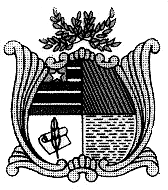 Assembleia LegislativaGabinete do Deputado Edivaldo HolandaProjeto de Resolução Legislativa nº            / 2022                                                            Concede a Medalha de Mérito      Legislativo Manuel Beckman, ao Pastor Daniel Matos Chaves. Art. 1° Fica concedida a Medalha de Mérito Legislativo Manuel Beckman, ao Pastor Daniel Matos Chaves, Diretor Administrativo da Igreja Assembleia de Deus em São Luís – MA (IADESL).Art. 2°   Esta Resolução entra em vigor na data de sua publicação.PLENÁRIO DEPUTADO “NAGIB HAICKEL” DO PALÁCIO “MANUEL   BECKMAN”, em 06 de dezembro de 2022.  Edivaldo HolandaDeputado Estadual – PSDESTADO DO MARANHÃOAssembleia LegislativaGabinete do Deputado Edivaldo HolandaJUSTIFICATIVAPastor Daniel Matos Chaves, nascido em 21 de abril de 1970, em Arari - MA, é casado com a missionária Almerinda Pestana de Aguiar Chaves, e pai de dois filhos, Wesley e Wesllene. Teve o privilégio de nascer em um lar cristão, e aos 16 anos passou a residir em São Luís para estudar. Em agosto de 1993, sob a supervisão do pastor Estevam Ângelo de Souza, passou a dirigir a congregação do Fumacê. Em 18 de setembro de 1994, passou a ser membro da CEADEMA; e, desde 19 de novembro de 2003, está como primeiro secretário da referida instituição. Também é diretor administrativo da IADESL.É pastor auxiliar da Assembleia de Deus em São Luís, onde coordena a congregação do João Paulo – área 2. Foi coordenador das festividades de 100 anos da Assembleia de Deus no Maranhão, realizada no mês de novembro deste ano.Edivaldo HolandaDeputado Estadual – PSD